Задание 1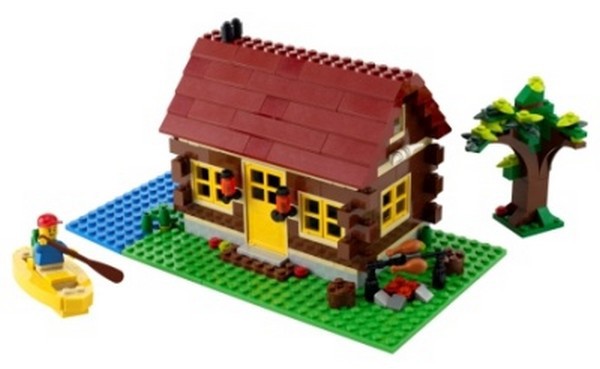 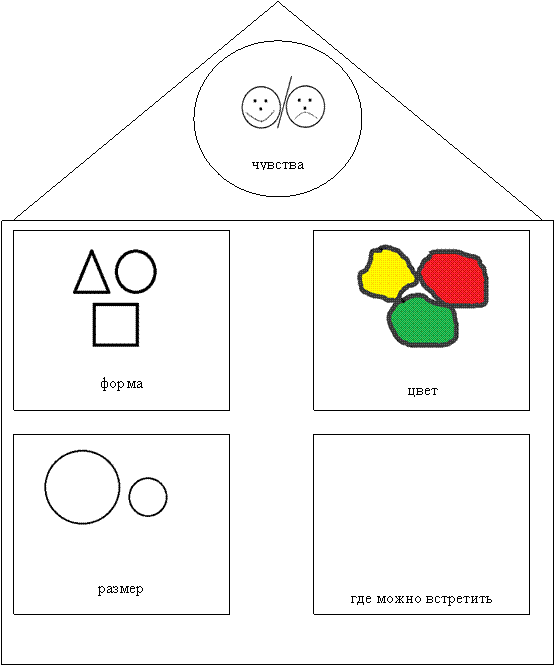 Опиши домик по схеме.Задание 2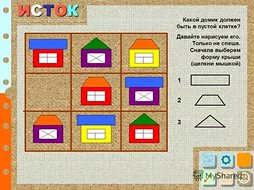 Собери недостающий дом, сложи такой же из лего.Задание 3                 
Найди сапоги с одинаковым орнаментом.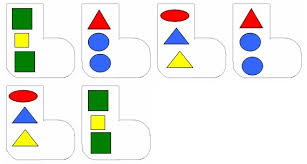 Найди зелёные и жёлтые фигуры в лего, сложи большой квадрат.